Holly Webb: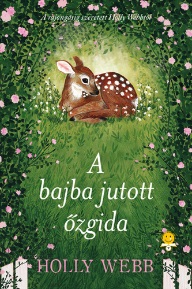 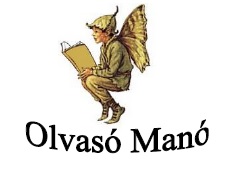 A bajba jutott őzgida           Pötyi, a kis őzgida kétszer is bajba keveredett. Melyik volt ez a két eset?……………………………:……………………………………………………………..…………………………………………………………………………………………...…………………………………………………………………………………………...……………………………………………………………………………………….......Igaz vagy hamis? Jelöld I-vel vagy H-val!Ha elhagyottnak tűnő őzgidára bukkanunk, akkormeg kell simogatni, ölelgetni, puszilgatni; …..ha az emberek felvesznek egy őzgidát, akkor emberszaga lesz, és az anyja már nem fogadja el; …..azonnal meg kell etetni; …..lehet, hogy csak az anyukáját várja türelmesen, hogy amikor visszatér a legelésből, ő is szophasson; …..könnyű egy őzet cumisüvegből felnevelni; …..ha a gida az emberekkel együtt tévézne, elveszítené vad ösztöneit, és nem volna képes szabadon élni, amikor felnő. …..Chris bácsi és Petra anyukája egy vadrezervátumban dolgozik. Mi az a vadrezervátum? Nézz utána az Idegen szavak szótárában vagy az interneten!…………………………………………………………………………………………………...…………………………………………………………………………………………………...…………………………………………………………………………………………………...…………………………………………………………………………………………………...Neved, e-mail címed: ……………………………………………………………………………Iskolád, osztályod: ………………………………………………………………………………Lakcímed: ……………………………………………………………………………………….